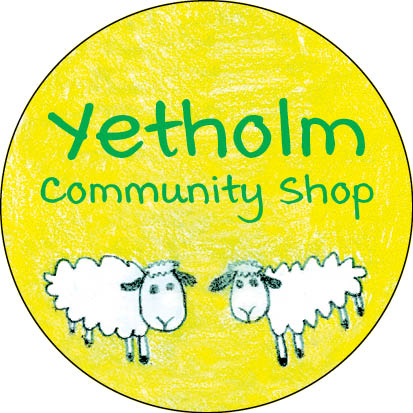 INTERESTED IN JOINING OUR TEAM?We are looking for an additional staff member to join our team for a short term contract over the summer. We are looking for people over 18* years of age who have excellent customer service skills and can be available to work flexible hours and weekends.

If interested, please contact Susan Stewart at 420231 for more information.

YCSL Management Committee 

(* Minimum age required in order to sell alcohol and tobacco products)